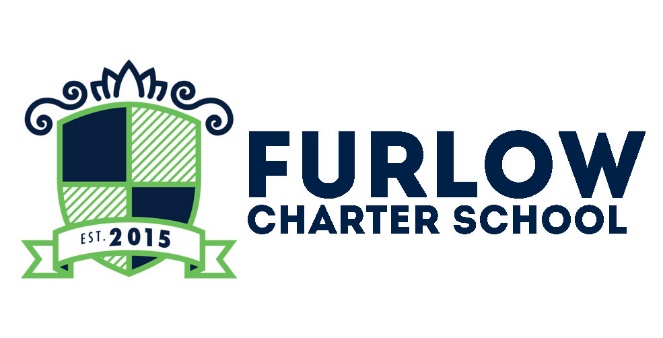 Title III Parent Notification of Student Eligibility for Supplemental Language Support Services	          Date:_____________________Student Name: _______________________________________ Dear Parents: As a student in our school district’s “English to Speakers of Other Languages” (ESOL) program, your child receives effective language instruction from an ESOL teacher. As an English Learner, your child also qualifies for additional supports that we offer to help improve his/her English skills. When your child exits from the state ESOL program, we will also exit your child from these extra language services. Your child’s English skill was most recently tested with the:     Kindergarten W-APT® and received a Listening + Speaking Raw score of_____________________    WIDA Screener® and received a Grade Level Adjusted Overall Composite Score of____________; or    ACCESS for ELLs 2.0® or   ALTERNATE ACCESS for ELLs and received an overall score of_____________.  If your child’s Listening + Speaking Raw Score is ≤ 28 on the Kindergarten WAP-T OR the student’s Grade Level Adjusted Overall Composite Score is < 5.0 on the WIDA Screener, then your child qualifies to be placed in the ESOL program.We offer the additional supports below to help improve your child’s listening, speaking, reading and writing skills in English as well as support his or her academic needs. The district does not have an expected rate of high school graduation for English Learners at this time because Title I high schools did not have English Learners receiving these additional supports. Please note that if your child has a disability, his/her language program services are developed together with special education staff and they support your child’s Individualized Education Program (IEP).Title III FundedStudy Buddies- is a supplemental research based mobile learning strategy that helps students master basic skills they may have missed in math, reading, vocabulary, and writing. Study buddies include one-minute concept lessons followed by questions to measure the student’s understanding of the lesson. Lessons are self-paced to ensure students are provided as much time as needed to acquire needed skills. You have the right to refuse these additional supports for your child. If you would like to decline participation for your child, talk about the different supports offered, or learn about parent meetings, please contact the person whose name, phone number, and e-mail are listed below.  Thank you,             Name: Elizabeth Kuipers                                        Name: Gayla Braziel                                                          Name: Tracy Barber		               Title: Principal                                                         Title: Federal Programs Director (Title I)                          Title: Family and Community Engagement             Telephone Number: 229-924-3653                         Telephone Number: 229-931-8500                                     Telephone Number: 229-931-8516	            Email: ekuipers1@sumterschools.org                    Email: gbraziel@sumterschools.org                                    Email: tbarber@sumterschools.org